technology Development Fund for Ph.D. sCHOLARSPrototype/Product Development grant proposalCOVER SHEET FOR PROPOSALProject DEtails1.  PROJECT SUMMARY2.  PROPOSED GOALS/OBJECTIVES (please identify quantifiable goals)3.   INTRODUCTION (not to exceed one page)4A. BACKGROUND AND METHODOLOGY OF THE PROPOSED RESEARCH (Not to exceed two pages)4B. RESEARCH PLAN: SCHEDULE/PHASING (Preferably with a time-chart not to exceed one page)4C. REFERENCES (cited in 3, 4A & 4B; not to exceed two pages)5. IMPACT6. Sustainable Development Goals (SDG’s) (How and which of the SDG’s will be addressed in this study? Justify how the proposed research will contribute to achieve SDG’s of Pakistan. For details on SDG’s /s please visit:)http://undocs.org/A/68/970 http://www.un.org/sustainabledevelopment/sustainable-development-goalshttp://www.slideshare.net/derekschwabe/the-17-proposed-sustainable-development-goals7.  PROJECT PARTNERS (information on Industry)8.  PROJECT OUTPUT9.  FACILITIES AND FUNDING 10A. PRINCIPAL INVESTIGATOR 10B. CO-PRINCIPAL INVESTIGATOR11A. ESTIMATED BUDGET FOR THE PROPOSED RESEARCH PERIOD (Rs. in million)Prototype Development Cost11A.  ESTIMATED BUDGET FOR THE PROPOSED RESEARCH PERIOD (Rs. In million)-continued  12. JUSTIFICATION (Please justify your request in a background of the existing facilities available at the host Institute.)_____________________________Signature Principal Applicant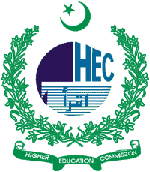 HIGHER EDUCATION COMMISSIONH-9, Islamabad (Pakistan)For HEC use onlyProposal Identification NumberA1.   TITLE OF PROPOSED PROJECTA2.   CLASSIFICATION/NAME OF PRODUCT/PROCESS/SERVICE TO BE CREATEDA1.   TITLE OF PROPOSED PROJECTA2.   CLASSIFICATION/NAME OF PRODUCT/PROCESS/SERVICE TO BE CREATEDA1.   TITLE OF PROPOSED PROJECTA2.   CLASSIFICATION/NAME OF PRODUCT/PROCESS/SERVICE TO BE CREATEDA1.   TITLE OF PROPOSED PROJECTA2.   CLASSIFICATION/NAME OF PRODUCT/PROCESS/SERVICE TO BE CREATEDA1.   TITLE OF PROPOSED PROJECTA2.   CLASSIFICATION/NAME OF PRODUCT/PROCESS/SERVICE TO BE CREATEDA1.   TITLE OF PROPOSED PROJECTA2.   CLASSIFICATION/NAME OF PRODUCT/PROCESS/SERVICE TO BE CREATEDA1.   TITLE OF PROPOSED PROJECTA2.   CLASSIFICATION/NAME OF PRODUCT/PROCESS/SERVICE TO BE CREATEDA1.   TITLE OF PROPOSED PROJECTA2.   CLASSIFICATION/NAME OF PRODUCT/PROCESS/SERVICE TO BE CREATEDB1.   RESEARCH DOMAIN       Product Development/ Improvement          Process Development/ ImprovementB2.   STATE FIELD OF RESEARCH AND SPECIALIZATION (For example; PREVIOUS EXPERIENCE WITH INDUSTRIAL RESEARCH)        Major    _______________________________              Specialization _____________________________________B1.   RESEARCH DOMAIN       Product Development/ Improvement          Process Development/ ImprovementB2.   STATE FIELD OF RESEARCH AND SPECIALIZATION (For example; PREVIOUS EXPERIENCE WITH INDUSTRIAL RESEARCH)        Major    _______________________________              Specialization _____________________________________B1.   RESEARCH DOMAIN       Product Development/ Improvement          Process Development/ ImprovementB2.   STATE FIELD OF RESEARCH AND SPECIALIZATION (For example; PREVIOUS EXPERIENCE WITH INDUSTRIAL RESEARCH)        Major    _______________________________              Specialization _____________________________________B1.   RESEARCH DOMAIN       Product Development/ Improvement          Process Development/ ImprovementB2.   STATE FIELD OF RESEARCH AND SPECIALIZATION (For example; PREVIOUS EXPERIENCE WITH INDUSTRIAL RESEARCH)        Major    _______________________________              Specialization _____________________________________B1.   RESEARCH DOMAIN       Product Development/ Improvement          Process Development/ ImprovementB2.   STATE FIELD OF RESEARCH AND SPECIALIZATION (For example; PREVIOUS EXPERIENCE WITH INDUSTRIAL RESEARCH)        Major    _______________________________              Specialization _____________________________________B1.   RESEARCH DOMAIN       Product Development/ Improvement          Process Development/ ImprovementB2.   STATE FIELD OF RESEARCH AND SPECIALIZATION (For example; PREVIOUS EXPERIENCE WITH INDUSTRIAL RESEARCH)        Major    _______________________________              Specialization _____________________________________B1.   RESEARCH DOMAIN       Product Development/ Improvement          Process Development/ ImprovementB2.   STATE FIELD OF RESEARCH AND SPECIALIZATION (For example; PREVIOUS EXPERIENCE WITH INDUSTRIAL RESEARCH)        Major    _______________________________              Specialization _____________________________________B1.   RESEARCH DOMAIN       Product Development/ Improvement          Process Development/ ImprovementB2.   STATE FIELD OF RESEARCH AND SPECIALIZATION (For example; PREVIOUS EXPERIENCE WITH INDUSTRIAL RESEARCH)        Major    _______________________________              Specialization _____________________________________C1.   PROJECT DIGEST. Describe the proposed PROJECT using (about 300) in easy business language.C2.   Patent/IP Search:What is status of your idea vis-à-vis similar patents?Have you already filed a patent application?If a patent already exists on your idea/concept, then what is your strategy and rationale in making the proposed research?C1.   PROJECT DIGEST. Describe the proposed PROJECT using (about 300) in easy business language.C2.   Patent/IP Search:What is status of your idea vis-à-vis similar patents?Have you already filed a patent application?If a patent already exists on your idea/concept, then what is your strategy and rationale in making the proposed research?C1.   PROJECT DIGEST. Describe the proposed PROJECT using (about 300) in easy business language.C2.   Patent/IP Search:What is status of your idea vis-à-vis similar patents?Have you already filed a patent application?If a patent already exists on your idea/concept, then what is your strategy and rationale in making the proposed research?C1.   PROJECT DIGEST. Describe the proposed PROJECT using (about 300) in easy business language.C2.   Patent/IP Search:What is status of your idea vis-à-vis similar patents?Have you already filed a patent application?If a patent already exists on your idea/concept, then what is your strategy and rationale in making the proposed research?C1.   PROJECT DIGEST. Describe the proposed PROJECT using (about 300) in easy business language.C2.   Patent/IP Search:What is status of your idea vis-à-vis similar patents?Have you already filed a patent application?If a patent already exists on your idea/concept, then what is your strategy and rationale in making the proposed research?C1.   PROJECT DIGEST. Describe the proposed PROJECT using (about 300) in easy business language.C2.   Patent/IP Search:What is status of your idea vis-à-vis similar patents?Have you already filed a patent application?If a patent already exists on your idea/concept, then what is your strategy and rationale in making the proposed research?C1.   PROJECT DIGEST. Describe the proposed PROJECT using (about 300) in easy business language.C2.   Patent/IP Search:What is status of your idea vis-à-vis similar patents?Have you already filed a patent application?If a patent already exists on your idea/concept, then what is your strategy and rationale in making the proposed research?C1.   PROJECT DIGEST. Describe the proposed PROJECT using (about 300) in easy business language.C2.   Patent/IP Search:What is status of your idea vis-à-vis similar patents?Have you already filed a patent application?If a patent already exists on your idea/concept, then what is your strategy and rationale in making the proposed research?D.       PRINCIPAL INVESTIGATOR (from University / Institution) D.       PRINCIPAL INVESTIGATOR (from University / Institution) D.       PRINCIPAL INVESTIGATOR (from University / Institution) D.       PRINCIPAL INVESTIGATOR (from University / Institution) D.       PRINCIPAL INVESTIGATOR (from University / Institution) D.       PRINCIPAL INVESTIGATOR (from University / Institution) D.       PRINCIPAL INVESTIGATOR (from University / Institution) D.       PRINCIPAL INVESTIGATOR (from University / Institution) D1.     PRINCIPAL INVESTIGATOR NAME (full with no initials)D1.     PRINCIPAL INVESTIGATOR NAME (full with no initials)D1.     PRINCIPAL INVESTIGATOR NAME (full with no initials)D1.     PRINCIPAL INVESTIGATOR NAME (full with no initials)D1.     PRINCIPAL INVESTIGATOR NAME (full with no initials)D2.    HIGHEST DEGREED2.    HIGHEST DEGREED3.    POSITIOND4.     DEPARTMENT/SECTIOND5.    UNIVERSITY/INSTITUTIOND5.    UNIVERSITY/INSTITUTIOND5.    UNIVERSITY/INSTITUTIOND5.    UNIVERSITY/INSTITUTIOND6.	MAILING ADDRESS D6.	MAILING ADDRESS D6.	MAILING ADDRESS D7.     Telephone:( area code, number and extension)		Fax: (Area code, number)	           Email:D7.     Telephone:( area code, number and extension)		Fax: (Area code, number)	           Email:D7.     Telephone:( area code, number and extension)		Fax: (Area code, number)	           Email:D7.     Telephone:( area code, number and extension)		Fax: (Area code, number)	           Email:D7.     Telephone:( area code, number and extension)		Fax: (Area code, number)	           Email:D7.     Telephone:( area code, number and extension)		Fax: (Area code, number)	           Email:D7.     Telephone:( area code, number and extension)		Fax: (Area code, number)	           Email:D7.     Telephone:( area code, number and extension)		Fax: (Area code, number)	           Email:E:  INDUSTRIAL PARTNER (from Collaborating Industry)E:  INDUSTRIAL PARTNER (from Collaborating Industry)E:  INDUSTRIAL PARTNER (from Collaborating Industry)E:  INDUSTRIAL PARTNER (from Collaborating Industry)E:  INDUSTRIAL PARTNER (from Collaborating Industry)E:  INDUSTRIAL PARTNER (from Collaborating Industry)E:  INDUSTRIAL PARTNER (from Collaborating Industry)E:  INDUSTRIAL PARTNER (from Collaborating Industry)E1. Industrial Partner NAME (full with no initials)E1. Industrial Partner NAME (full with no initials)E2. HIGHEST DEGREEE2. HIGHEST DEGREEE2. HIGHEST DEGREEE2. HIGHEST DEGREEE3. POSITIONE3. POSITIONE4. SECTION / UNIT E4. SECTION / UNIT E5. FACTORY / INDUSTRY E5. FACTORY / INDUSTRY E5. FACTORY / INDUSTRY E5. FACTORY / INDUSTRY E6. OFFICIAL MAILING ADDRESS E6. OFFICIAL MAILING ADDRESS E7.		Telephone:( area code, number and extension)		Fax: (Area code, number)	           Email:E7.		Telephone:( area code, number and extension)		Fax: (Area code, number)	           Email:E7.		Telephone:( area code, number and extension)		Fax: (Area code, number)	           Email:E7.		Telephone:( area code, number and extension)		Fax: (Area code, number)	           Email:E7.		Telephone:( area code, number and extension)		Fax: (Area code, number)	           Email:E7.		Telephone:( area code, number and extension)		Fax: (Area code, number)	           Email:E7.		Telephone:( area code, number and extension)		Fax: (Area code, number)	           Email:E7.		Telephone:( area code, number and extension)		Fax: (Area code, number)	           Email:F1.	PROPOSED DURATION OF PROJECT: (in months)   F1.	PROPOSED DURATION OF PROJECT: (in months)   F1.	PROPOSED DURATION OF PROJECT: (in months)   F1.	PROPOSED DURATION OF PROJECT: (in months)   F2.   PROPOSED STARTING DATEF2.   PROPOSED STARTING DATEF2.   PROPOSED STARTING DATEF2.   PROPOSED STARTING DATEF3.     TOTAL FUNDS REQUESTED           RS.     F3.     TOTAL FUNDS REQUESTED           RS.     F3.A  HEC COMPONENTRS.F3.A  HEC COMPONENTRS.F3.A  HEC COMPONENTRS.F3.A  HEC COMPONENTRS.F3-B  INUDSTRY COMPONENTRS.F3-B  INUDSTRY COMPONENTRS. SIGNATURE OF PRINCIPAL INVESTIGATORDate SIGNATURE OF PRINCIPAL INVESTIGATORDate SIGNATURE OF PRINCIPAL INVESTIGATORDateSIGNATURE OF PARTNER INDUSTRYDateSIGNATURE OF PARTNER INDUSTRYDateSIGNATURE OF PARTNER INDUSTRYDateSIGNATURE OF PARTNER INDUSTRYDateSIGNATURE OF PARTNER INDUSTRYDateENDORSEMENT OF THE HEAD OF INSTITUTION (Vice-chancellor/Rector of University, Director of Degree-awarding Institutions)Signature & DateName                                                           Title:Address:Phone                                 FAX                    E-mailENDORSEMENT OF THE HEAD OF INDUSTRIAL ORGANIZATIONSignature & DateName                                                           Title:Address:Phone                                 FAX                    E-mailDescribe the proposed prototype and any research required using (about 250) words. Attach sketch/diagrams/photo, if needed, to illustrate your concept.Please clearly identify the output in the form of a product or process, need or relationship to industry and also identify other end-users of your output/product.GOALS/OBJECTIVES (please quantify your objectives in case of Applied research)1.2.3.4.5.6.7.The introduction should consist of three paragraphs; the first paragraph should indicate the scientific and/or commercial basis on which the project is based.  The second paragraph should introduce the precise nature of the project, and the final paragraph should indicate the proposed objectives in the light of the first two paragraphs and explain clearly what the reader will see in the main body of the proposal.(PLEASE ATTACH ONE SHEET ONLY)A comprehensive and up to-date justification for the proposed program for technology development, industrial growth, and contribution to national economy. (PLEASE ATTACH TWO SHEETS ONLY)(PLEASE ATTACH ONE SHEET ONLY)(PLEASE ATTACH TWO SHEETS ONLY)Impact of proposed prototype on aspects such as transfers of research results into the economy in order to implement innovation, effects on import substitution and/or export enhancement, and on technology-oriented human-resource development. Please also identify other end-users of the research results. E.g.Utilisation of local raw materialsCreation of EmploymentUtilising current skill or creating new skillsImpact on local manufacturing or service cluster; explain how these will be helpful to move the particular sector up the value chain.Solution to current local problems.Reverse Engineering (adaptive research) from creation of wealth.Export potential and global market possibilities with impact on local job creation. You may gather trade statistics from http://www.trademap.org/Please give a brief introduction of the collaborating industry, especially information on turnover, import/export profile, stock exchange listing etc. Please indicate the portion of the proposed research program to be carried out at the Partners organization. Also state that how and where the Partner’s budgetary contribution will be utilized.Please give a brief  account of accepted output9A. Facilities: equipment available for the research project IN THE HOST UNIVERSITY/INSTITUTION & THE COLLABORATING OGRANIZATION9B. Scientific Personnel (at the PI institution)AvailableRequired**Involvement of research students is encouraged.9C. Other funding available for the proposed studies (if any)A brief resume of research accomplished in the last 05 years. Please specify title of the research proposal(s), duration, funding source(s) and award amount(s).Please attach C.V.2.	Number of Publications during the last five years & page 	National:	_________   Please see pages___________  of CV	numbers on the C.V. where these publications are listed	International: _______  Please see pages : __________ of CV3.	Number of research projects completed & page number 	Basic:    _________     Please see pages ___________ of CV	where this information appears	Applied:  _______       Please see pages___________  of CVA brief resume highlighting achievement / experience, specially concerned with the present proposal10C. Attach the Business Plan for your proposed projectDESCRIPTION YEAR  1 YEAR  1 YEAR  2 YEAR  2 Total Amount  Total Amount DESCRIPTIONHECIndustryHECIndustryHECIndustryA. Salaries and HonorariumPI:  One month/year of basic salary @Co-PI: One month basic salary for the entire duration @Patent filingSubtotal:B. Permanent Equipment (Please attach invoice/quotation and expected delivery date for items costing over Rs 0.1 Million)B. Permanent Equipment (Please attach invoice/quotation and expected delivery date for items costing over Rs 0.1 Million)B. Permanent Equipment (Please attach invoice/quotation and expected delivery date for items costing over Rs 0.1 Million)B. Permanent Equipment (Please attach invoice/quotation and expected delivery date for items costing over Rs 0.1 Million)B. Permanent Equipment (Please attach invoice/quotation and expected delivery date for items costing over Rs 0.1 Million)B. Permanent Equipment (Please attach invoice/quotation and expected delivery date for items costing over Rs 0.1 Million)B. Permanent Equipment (Please attach invoice/quotation and expected delivery date for items costing over Rs 0.1 Million)Subtotal:C. Expandable SuppliesC. Expandable SuppliesC. Expandable SuppliesC. Expandable SuppliesC. Expandable SuppliesC. Expandable SuppliesC. Expandable SuppliesSubtotal:DESCRIPTION YEAR  1 YEAR  1 YEAR  2 YEAR  2 Total Amount  Total Amount DESCRIPTIONHECIndustryHECIndustryHECIndustryD.  OthersD1. Literature, documentation, information, online literature search, contingencies, postage, etc.D.  OthersD1. Literature, documentation, information, online literature search, contingencies, postage, etc.D.  OthersD1. Literature, documentation, information, online literature search, contingencies, postage, etc.D.  OthersD1. Literature, documentation, information, online literature search, contingencies, postage, etc.D.  OthersD1. Literature, documentation, information, online literature search, contingencies, postage, etc.D.  OthersD1. Literature, documentation, information, online literature search, contingencies, postage, etc.D.  OthersD1. Literature, documentation, information, online literature search, contingencies, postage, etc.Subtotal:D2. Local Travel (Destination and Purpose)D2. Local Travel (Destination and Purpose)D2. Local Travel (Destination and Purpose)D2. Local Travel (Destination and Purpose)D2. Local Travel (Destination and Purpose)D2. Local Travel (Destination and Purpose)D2. Local Travel (Destination and Purpose)Subtotal:D3. MiscellaneousD3. MiscellaneousD3. MiscellaneousD3. MiscellaneousD3. MiscellaneousD3. MiscellaneousD3. Miscellaneous       Audit Fee (Max. Rs 10,000)       Accountant Fee (Max Rs. 10,000)Subtotal:Subtotal (D1 + D2 + D3):E. Indirect cost (University overheads)    02% of Total direct costs to of the university portion meet office support, utilities, etc.)NilNilNil                     Grand Total (A + B + C + D + E):Total Budget HEC + Industry Components A.	Salaries & Allowances (All positions, other than PI and industrial partner, must be fully justified. Please give qualifications/requirements of each of the new full-time   positions requested for in the Proposal.) B.	Permanent Equipment (Please identify major items (over Rs. 25,000). Major pieces of equipment costing over Rs. 0.1 million must be fully justified. Minor items (under Rs. 25,000) may be lumped into one.)  C.	Expendable supplies D.	Other Costs.  (Travel must be justified.)